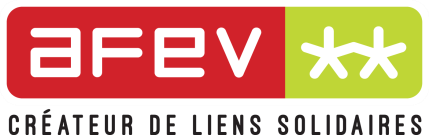 ATTESTATION SUR L’HONNEUR DE NON POSSESSION DE COMPTE COURANTJe soussigné(e) Madame/Monsieur……………………………………………………………………..…………………domicilié(e) à : ……………………………………………………………………………………………………………………….Atteste sur l’honneur ne pas avoir de compte courant et souhaite que mes indemnités soient versées sur mon livret A.Fait à ………………………………….., le ……………………..Signature :Association de la Fondation Étudiante pour la Ville – 221 rue Lafayette – 75010 Paris Tél : 01 40 36 01 01 – www.afev.org - pole.national@afev.orgASSOCIATION RECONNUE D’INTÉRÊT GÉNÉRAL